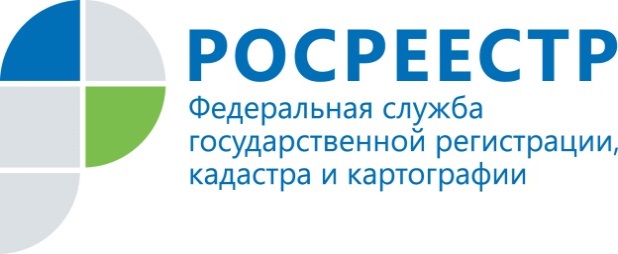 Согласно ст. 6, ст. 11 Федерального закона от  03.07.2016 № 237-ФЗ «О государственной кадастровой оценке» (далее – Закон о кадастровой оценке) государственная кадастровая оценка (далее – ГКО) проводится по решению исполнительного органа государственной власти субъекта Российской Федерации не ранее чем через три года (в городах федерального значения – не ранее чем через два года) и не позднее чем через пять лет с года проведения последней ГКО соответствующих видов объектов недвижимости, категорий земель. На территории Курской области таким уполномоченным органом субъекта Российской Федерации является комитет по управлению имуществом Курской области.В рамках исполнения ст. 13 Закона о кадастровой оценке филиалом ФГБУ «Федеральная кадастровая палата Росреестра» по Курской области сформирован и предоставлен  в комитет по управлению имуществом Курской области перечень объектов недвижимости, подлежащих ГКО по состоянию на 01.01.2021.Исходя из вышеуказанного, информируем о проведении на основании решения комитета по управлению имуществом Курской области от 20.12.2019 № 01-18/1400, ГКО земель населенных пунктов на территории Курской области в 2021 году. Определение кадастровой стоимости осуществляется областным бюджетным учреждением «Центр государственной кадастровой оценки Курской области», которое не вправе привлекать иных лиц, помимо работников соответствующего бюджетного учреждения, для проведения работ и (или) оказания услуг непосредственно по определению кадастровой стоимости.Дополнительно информируем, что в соответствии со ст.6 Федерального закона от 31.07.2020 № 269-ФЗ «О внесении изменений в отдельные законодательные акты Российской Федерации» в 2022 году во всех субъектах Российской Федерации должна быть проведена ГКО земельных участков, а в 2023 году ГКО зданий, помещений, сооружений, объектов незавершенного строительства, машино-мест без учета ограничений по периодичности проведения ГКО.После вышеуказанных сроков, в соответствии с ст. 11 Закона о кадастровой оценке очередная ГКО будет проводиться через четыре года с года проведения последней ГКО соответствующих видов объектов недвижимости, в городах федерального значения в случае принятия высшим исполнительным органом государственной власти субъекта Российской Федерации соответствующего решения – через два года.О проведении государственной кадастровой оценки земель населенных пунктов на территории Курской области в 2021 году